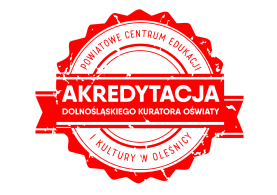 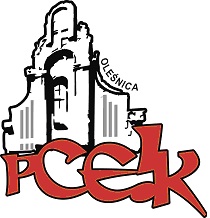 Z a p r a s z a m ynauczycieli szkół i placówek wszystkich etapów nauczania na warsztaty:Międzypokoleniowy transfer wiedzy i doświadczenia w szkoleKierunek polityki oświatowej: Wzmacnianie wychowawczej roli szkoły.KOD: W109Termin: 19 października 2017 r. o godzinie: 16.00	Czas trwania:  4 godziny dydaktyczneOsoba prowadząca:  Iwona Haba - Wrocławianka od urodzenia. Psycholog, doświadczony trener 
i asesor. Absolwentka Uniwersytetu Wrocławskiego. Współpracownik Uniwersytetu Wrocławskiego, Wyższej Szkoły Zarządzania i Bankowości. Ukończyła Podyplomowe Studium Socjoterapii oraz Szkołę Trenerów “Sieć” przy PTP. Dziedziny zainteresowania: psychologia zarządzania, zachowania organizacyjne, komunikacja społeczna, negocjacje i psychologia konfliktów interpersonalnych, twórcze rozwiązywanie problemów, standardy obsługi klienta, asertywność, radzenie sobie ze stresem, podnoszenie potencjału kierowniczego i pracowniczego, rozwijanie talentów, motywacja, prowadzenie treningów grupowych i in. Od lat związana z edukacją – wykładowca,  psycholog czołowych wrocławskich liceów.	Kierownik merytoryczny:  Ryszarda Wiśniewska - PaluchCele główne: Wymiana doświadczeń i wiedzy związanej z organizacją nauki.Cele szczegółowe:Wzrost świadomości różnic pokoleniowych;Wzrost świadomości w zakresie wykorzystywania mocnych stron współpracujących ze sobą pokoleń;Wymiana doświadczeń i wiedzy związanej z organizacją nauki, doskonalenie umiejętności organizacji zadań długoterminowych (pokolenie X) oraz skonfigurowanie zadań w systemie elektronicznym (pokolenie C);Doskonalenie kompetencji komunikacyjnych; Określenie obszarów współpracy.verteZagadnienia:Jak młodzi uczą starszych i jak starsi pomagają młodym, czyli o przewodnictwie, zaufaniu 
i odpowiedzialności (spacer „ślepca”);Poczucie bezpieczeństwa, czyli o wyborze drogi, komunikacji, otwartości na współpracę, 
wzajemne uczenie się i cele (jednostkowe i zespołowe);Uczeń i nauczyciel w roli doradcy/przewodnika po wiedzy i umiejętnościach, czyli o roli mentora; Nauczanie jednostronne i dwustronne – o nadawaniu kierunku uczenia i wywieraniu wpływu. Zamiana ról – wzajemny mentoring;Relacje równoległe w kontakcie nauczyciel-uczeń. Mity, z którymi warto walczyć.Osoby zainteresowane udziałem w formie doskonalenia prosimy o przesyłanie zgłoszeń do 16.10.2017 r. Zgłoszenie na szkolenie następuje poprzez wypełnienie formularza (załączonego do zaproszenia) i przesłanie go pocztą mailową do PCEiK. Ponadto przyjmujemy telefoniczne zgłoszenia na szkolenia. W przypadku korzystania z kontaktu telefonicznego konieczne jest wypełnienie formularza zgłoszenia w dniu rozpoczęcia szkolenia. Uwaga! Ilość miejsc ograniczona. Decyduje kolejność zapisów.Odpłatność:● nauczyciele z placówek oświatowych prowadzonych przez Miasta i Gminy, które podpisały z PCEiK porozumienie dotyczące doskonalenia zawodowego nauczycieli na 2017 rok (Miasto i Gmina Oleśnica, Miasto i Gmina Bierutów, Gmina Dobroszyce, Miasto i Gmina Międzybórz, Miasto i Gmina Twardogóra)  oraz z placówek prowadzonych przez Starostwo Powiatowe w Oleśnicy –  40 zł● nauczyciele z placówek oświatowych prowadzonych przez Miasta i Gminy, które nie podpisały z PCEiK porozumienia dotyczącego doskonalenia zawodowego nauczycieli na 2017 rok (Miasto i Gmina Syców,   Gmina Dziadowa Kłoda) – 180 zł *  w przypadku form liczących nie więcej niż 4 godziny dydaktyczne i realizowanych przez konsultanta/doradcę  metodycznego zatrudnionego w PCEiK.Wpłaty na konto bankowe Numer konta: 26 9584 0008 2001 0011 4736 0005Rezygnacja z udziału w formie doskonalenia musi nastąpić w formie pisemnej (np. e-mail), najpóźniej na 3 dni robocze przed rozpoczęciem szkolenia. Rezygnacja w terminie późniejszym wiąże się z koniecznością pokrycia kosztów organizacyjnych w wysokości 50%. Nieobecność na szkoleniu lub konferencji nie zwalnia z dokonania opłaty.